ОБЩИНСКИ СЪВЕТ ПО СИГУРНОСТТА ОБЩИНА НОВИ ПАЗАРИНДИКАТИВЕН ГРАФИК ЗА ПРОВЕЖДАНЕ НА ЗАСЕДАНИЯЗабележка: Графикът за провеждане на заседанията е с индикативен характер и подлежи на промени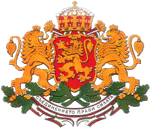 REPUBLIC OF BULGARIANOVI PAZAR MUNICIPALITYMayor’s phone:+ 359 + 0537 /2 3466                  Fax::  + 359 + 0537 / 2 40 10           Fax:  +359+0537/95530              http://novipazar.acstre.comE-mail: npazar@icon.bgnovipazar@novipazar.bgРЕПУБЛИКА БЪЛГАРИЯОБЩИНА НОВИ ПАЗАРКМЕТ телефон:+359 + 0537 /2 3466Факс: +  359 + 0537 /2 40 10Факс:+359+0537/95530Зам кмет :телефон +359 + 0537 /95523        +359 + 0537 /95525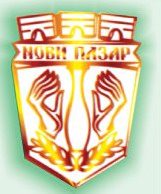 Община Нови пазар е сертифицирана по ISO 9001:2015Община Нови пазар е сертифицирана по ISO 9001:2015Община Нови пазар е сертифицирана по ISO 9001:2015Община Нови пазар е сертифицирана по ISO 9001:2015№ по редДата за провежданеначален часМясто на провеждане1.29.04.2021 год.15:00Заседателна зала № 310 в сградата на Общинска администрация2.30.07.2021 год.11:00Заседателна зала № 310 в сградата на Общинска администрация3.29.10.2021 год.11:00Заседателна зала № 310 в сградата на Общинска администрация4.10.01.2021 год.11:00Заседателна зала № 310 в сградата на Общинска администрация